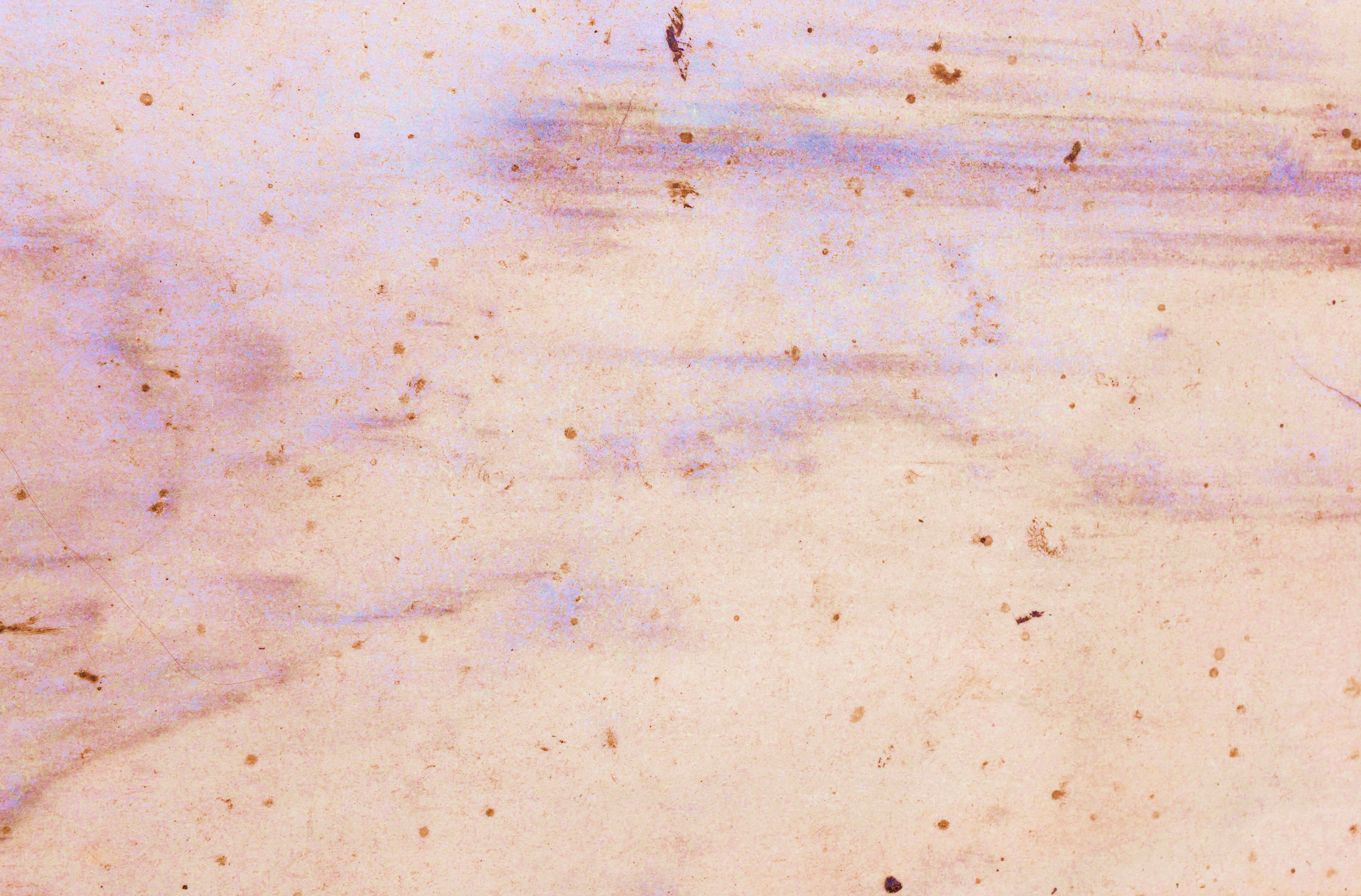 NONPROFIT MARKETING PLAN  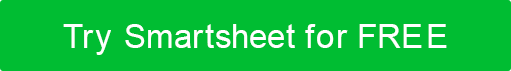 MARKETING PLANORGANIZATION NAMEStreet AddressCity, State and ZipPhone: 000-000-0000webaddress.comVersion 0.0.0DATE: MM/DD/YYtable of contents1.	EXECUTIVE SUMMARY	32.	ORGANIZATIONAL SUMMARY	42.1	BACKGROUND	42.2	MISSION	42.3	VISION	42.4	SERVICES TO DATE	52.5	PEOPLE SERVED TO DATE	52.6	KEY PARTNERS TO DATE	53.	SITUATIONAL ANALYSIS	63.1	FUNDING CLIMATE	63.2	COMPARATIVE ANALYSIS	63.2.1	DIRECT COMPETITION	63.2.2	INDIRECT COMPETITION	63.3	CORE VALUES	73.4	CORE COMPETENCIES	73.5	SYSTEMS AND PROCESSES	73.6	PROFILE OF STAKEHOLDERS	83.6.1	DEMOGRAPHICS	83.6.2	PSYCHOGRAPHICS	83.7	SWOT ANALYSIS	94.	MARKETING GOALS	104.1	SHORT-TERM GOALS AND ACTION PLAN	104.1.1	FIND FUNDING SOURCES	104.1.2	FIND FACILITIES FOR OPERATION	104.2	LONG-TERM GOALS AND ACTION PLAN	114.2.1	STATEMENT ONE	114.2.2	STATEMENT TWO	115.	MARKETING STRATEGY	125.1	POSITIONING STATEMENT	125.2	COMMUNICATION OBJECTIVES	125.3	PROMOTION OBJECTIVES	125.4	MARKETING CHANNELS	126.	FINANCIAL SUMMARY	136.1	FINANCIAL REQUIREMENTS	136.2	ORGANIZATIONAL BUDGET	136.3	PROJECT BUDGET	146.4	EVENT BUDGET	147.	APPENDIX	157.1	RESEARCH RESULTS	157.2	PRODUCT SPECIFICATIONS AND IMAGES	15EXECUTIVE SUMMARYORGANIZATIONAL SUMMARYBACKGROUNDMISSIONVISIONSERVICES TO DATEPEOPLE SERVED TO DATEKEY PARTNERS TO DATESITUATIONAL ANALYSISFUNDING CLIMATECOMPARATIVE ANALYSISDIRECT COMPETITIONINDIRECT COMPETITIONCORE VALUESCORE COMPETENCIESSYSTEMS AND PROCESSESPROFILE OF STAKEHOLDERSDEMOGRAPHICSPSYCHOGRAPHICSSWOT ANALYSISMARKETING GOALSSHORT-TERM GOALS AND ACTION PLANFIND FUNDING SOURCESFIND FACILITIES FOR OPERATIONLONG-TERM GOALS AND ACTION PLANSTATEMENT ONESTATEMENT TWOMARKETING STRATEGYPOSITIONING STATEMENTCOMMUNICATION OBJECTIVESPROMOTION OBJECTIVESMARKETING CHANNELSFINANCIAL SUMMARYFINANCIAL REQUIREMENTSORGANIZATIONAL BUDGETPROJECT BUDGETEVENT BUDGETAPPENDIXRESEARCH RESULTSPRODUCT SPECIFICATIONS AND IMAGESAUTHOR NAMETITLEDATEEMAILEMAILPHONEINTERNAL FACTORSINTERNAL FACTORSSTRENGTHS (+)WEAKNESSES (-)EXTERNAL FACTORSEXTERNAL FACTORSOPPORTUNITIES (+)THREATS (-)Set up [number] [facility type] in [location] by [time frame]Eliminate [issue] in [city] by [percentage]DISCLAIMERAny articles, templates, or information provided by Smartsheet on the website are for reference only. While we strive to keep the information up to date and correct, we make no representations or warranties of any kind, express or implied, about the completeness, accuracy, reliability, suitability, or availability with respect to the website or the information, articles, templates, or related graphics contained on the website. Any reliance you place on such information is therefore strictly at your own risk.